Biotechnology: EnviropigsStudent Name ___________________________________________AuthorsCaitlin Falcone, Life Science Teacher, Lourdes Central Catholic School, Nebraska City, NebraskaDr. Don Lee, Professor of Agronomy and Horticulture, University of Nebraska-LincolnErin Ingram, Curriculum Development Specialist, University of Nebraska-Lincoln, IANR Science LiteracyMolly Brandt, Graduate Research Assistant, University of Nebraska-Lincoln, IANR Science LiteracyLesson 2 | Testing Transgenics: DNA Analysis and Protein DetectionStudent Name ___________________________________________Differences between transgenic and non-transgenic pigsHow are transgenic Enviropigs and non-transgenic pigs different?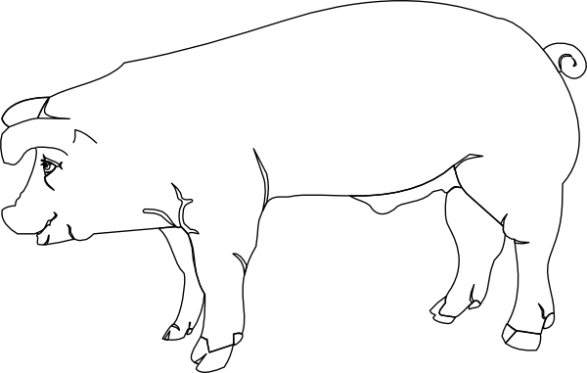 In general, how might we use this information when designing a transgenic test?Part 1: Learning about DNA AnalysisGo to passel.unl.edu/ge/enviropig to familiarize yourself with how Dr. Forsberg and his team identified the phytase transgene (look at the fourth step). You may complete the two animations in that step by going to these links:http://passel.unl.edu/pages/animation.php?a=PCR.swfhttp://passel.unl.edu/pages/animation.php?a=Gel_electrophoresis.swfAfter reviewing the questions, answer the following questions:What is the purpose of PCR (Polymerase Chain Reaction)?It separates large and small segments of DNA using electricity through a gelIt is the device that emits UV rays to illuminate segments of DNA.It breaks open cells and releases the DNA from the nucleusIt combines two segments of DNA into one segmentIt makes many, many copies of a segment of DNAWhat is the purpose of gel electrophoresis?It separates large and small segments of DNA using electricity through a gelIt is the device that emits UV rays to illuminate segments of DNA.It breaks open cells and releases the DNA from the nucleusIt combines two segments of DNA into one segmentIt makes many, many copies of a segment of DNAWhat is the purpose of DNA extraction?It separates large and small segments of DNA using electricity through a gelIt is the device that emits UV rays to illuminate segments of DNA.It breaks open cells and releases the DNA from the nucleusIt combines two segments of DNA into one segmentIt makes many, many copies of a segment of DNAWhat does DNA look like during the DNA extraction process?The DNA is so small that you could never see strands of DNAThe DNA looks like alphabet soup in a test tubeThe DNA looks like snot floating around in a test tubePCR, gel electrophoresis, and DNA extraction can be used to do more than just DNA analysis. What do you think are possible uses?Isolating and making copies of a promoter for a transgeneIsolating and making copies of a coding region for a transgeneDetecting proteinsa and bWhat do the bands on this gel represent? 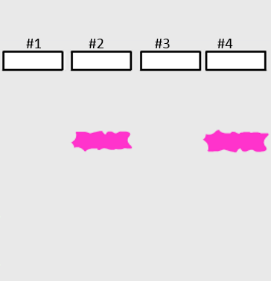 All of the DNA in the animal you are completing an analysis onIt’s just food coloring that went through the gelThe transgenic protein (such as the E. Coli phytase enzyme)A relatively short piece of DNA that is the gene of interest (such as the E. coli phytase gene)Which pigs have the transgene according to these gel electrophoresis results?Pig 1 & pig 3Pig 2 & pig 4None of the pigsAll of the pigsWhich gene is longer?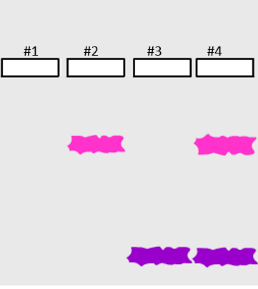 The uppermost one in pigs 2 and 4.The lowermost one in pigs 3 and 4.The genes are the same length.There is no way to comparatively know if the uppermost band is longer or shorter than the lowermost band.Where is DNA analysis typically done?In a laboratoryIn your own homeIn a kitchenOutside in a fieldHow long does DNA analysis take?A day or two, maybe. Besides preparing your DNA, you have to wait for the “gel to run” for several hours.It is instantaneous.Only a couple of minutes. It’s a relatively speedy process.After completing whole DNA analysis process shown in step 4 of the Envriopigs Journey of a Gene webpage, what did Dr. Forsberg’s team know?If the E. coli phytase protein was in the pig’s salivaThe location of the E. coli phytase gene within the pig’s DNAIf the E. coli phytase gene was in the pig’s DNAAll of the aboveWhat cells can be used for a DNA analysis of Enviropigs? Blood cellsSkin cellsBuccal (mouth) cellsAny of the cells aboveExplain what biological knowledge about DNA and cells you used to help you answer the question about where you can obtain cells for DNA analysis.Can DNA analysis be used on non-GMO’s?No, non-GMO plants and animals do not contain DNA.Yes, all living things have DNA in them that can be analyzed.Yes, but there’s no reason for scientists to analyze or study DNA unless the organism is genetically engineered.No, DNA analysis can only be conducted on organisms that have a transgene in them.There are three main laboratory processes that must be done to complete a DNA analysis. Watch the videos in step 4 of The Journey of a Gene to identify the three main laboratory processes, the order they go in, and the picture that depicts them. Fill in chart below to match the steps Dr. Forsberg would compete a DNA analysis on Enviropigs. Use your answers from the rest of this worksheet to help you fill in the diagram.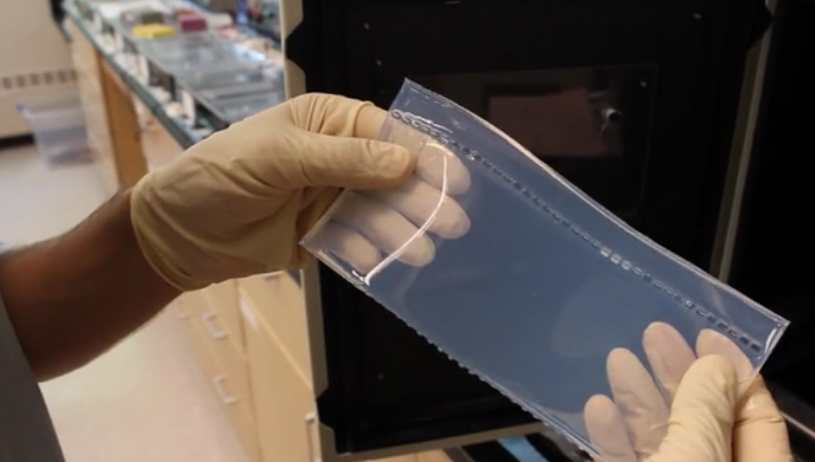 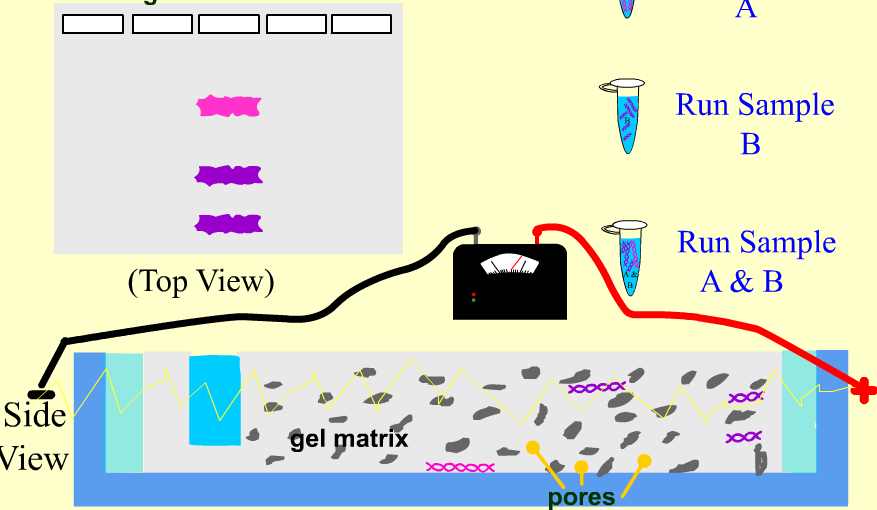 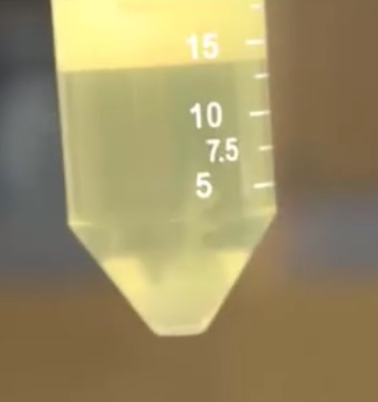 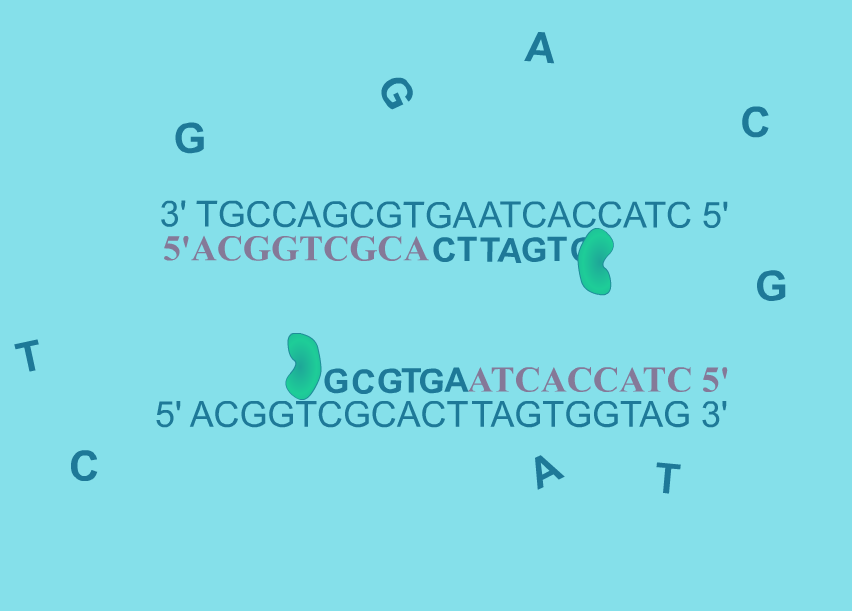 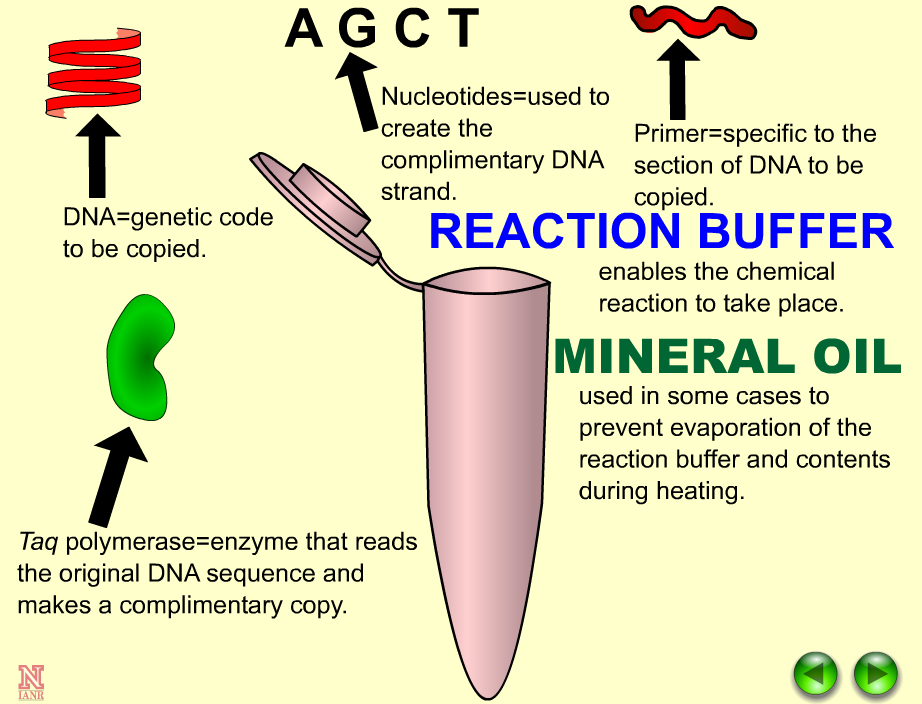 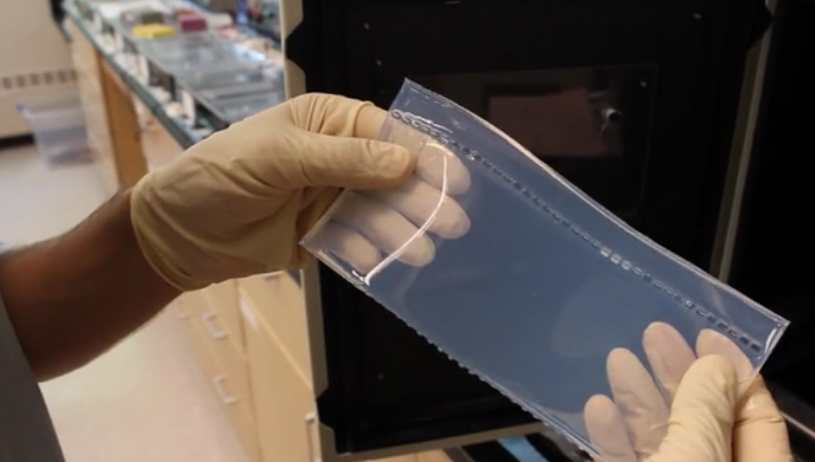 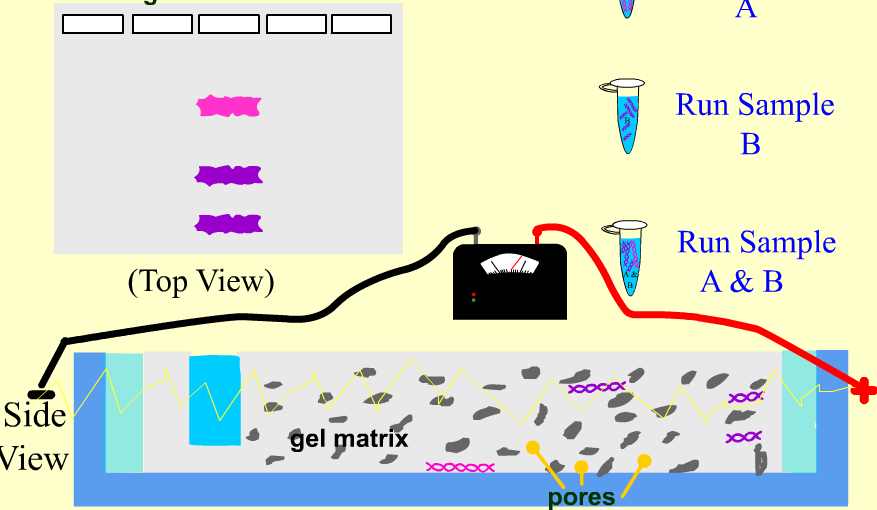 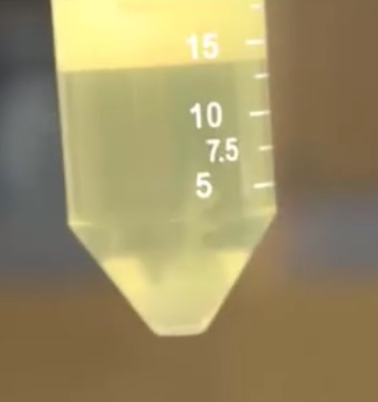 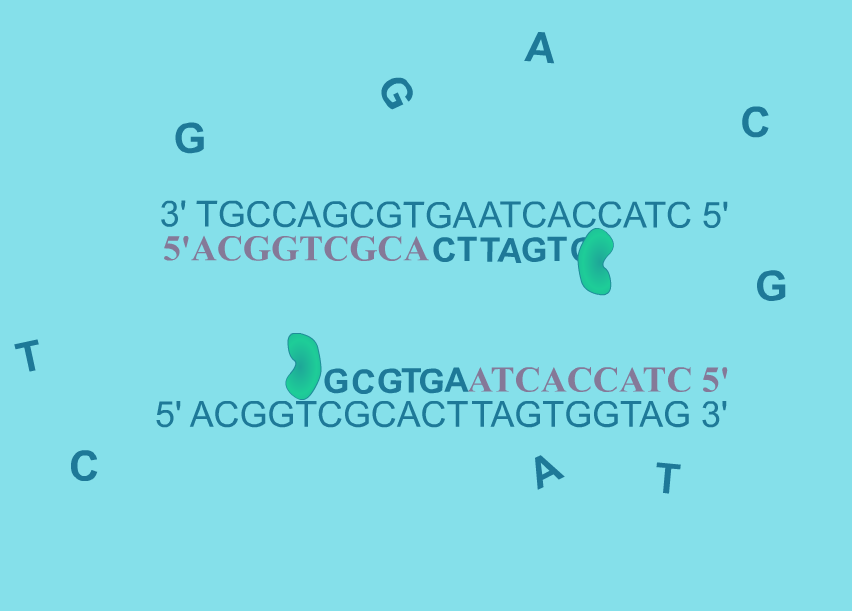 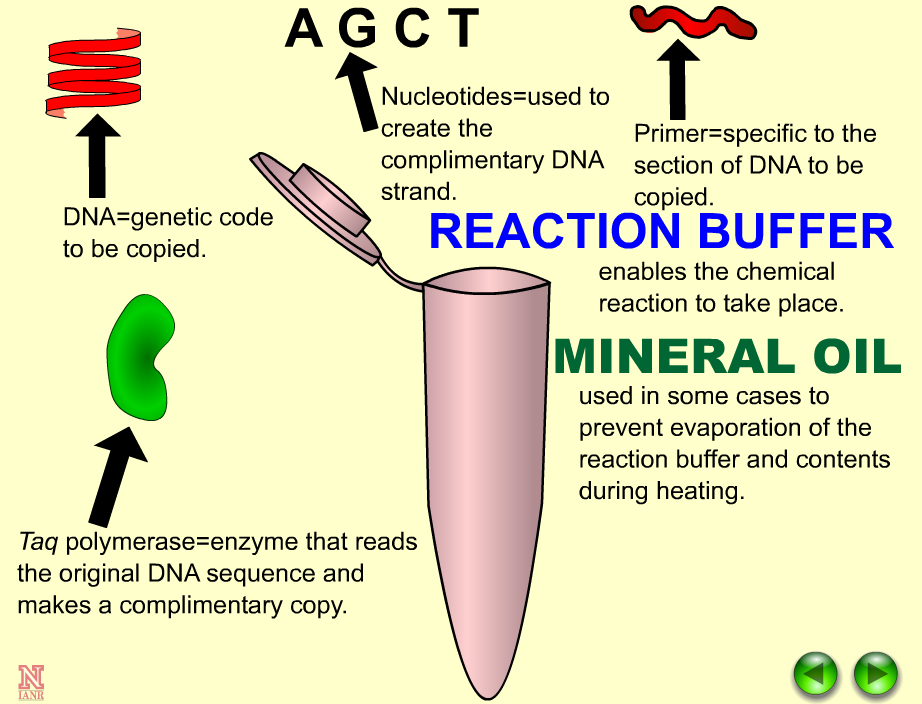 Part 2: Learning about Protein DetectionAlthough not shown on the The Journey of a Gene Enviropigs webpage (http://passel.unl.edu/ge/enviropigs), Dr. Forsberg would want to test for the presence of the phytase protein in addition to testing for the phytase DNA. Protein detection can be done through lateral flow strips tests and ELISA. To start, we will learn how lateral flow strips test for the presence of proteins.  Watch the following animation (http://passel.unl.edu/pages/animation.php?a=latflow07d2.swf) on how lateral flow strips work and answer the following questions:Protein detection vs. DNA detectionWhich biomolecule has the ability to form a structure that can operate as an enzyme and catalyze chemical reactions?antibodiesDNAproteinsall of the aboveWhich biomolecule has the ability to code for the amino acid sequence of a specific protein? antibodies DNA other proteinsall of the aboveWhich biomolecule would be found in every cell of your body? the DNA sequence that codes for the enzyme that controls my hair colorthe enzyme that controls my hair colorboth of the aboveLateral flow testsIn your own words, explain how lateral flow strip tests work.What are the main components of a lateral flow strip test (circle all that apply)?Color dyeTwo results windows Gold particles attached to an antibody for the protein of interestA reservoir padLabel the protein, gold particle, and antibody.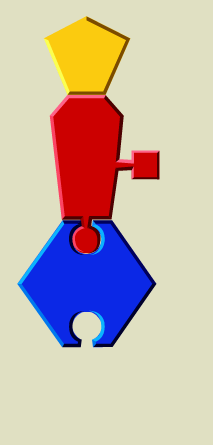 What does a positive lateral flow strip result indicate about the presence or absence of the protein of interest?A positive result indicates that the protein of interest in NOT presentA positive result indicates that the protein of interest IS presentLabel in the picture which result is positive and which is negative.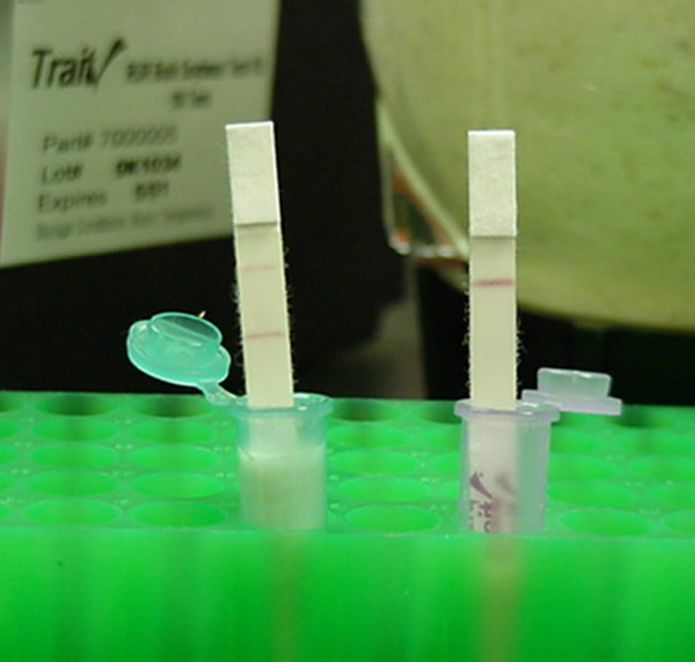 Circle the items below that seem to be advantages of the lateral flow strip test. It is fast way to know if a protein is present or absentIt requires few laboratory itemsIt tells you how much protein is presentThe protocol is simpleThe results are easy to readThe test strip tells you what plants and animals are transgenicELISA testsFor Enviropigs, Dr. Forsberg would want to know how much of the E. coli phytase protein is present in the pig’s saliva. To do this, he’ll need to use a different protein detection test called Enzyme-linked immunosorbent assay (ELISA). To learn how the ELISA tests work, go to the animation listed below. Watch the narrated animation of a Direct ELISA to learn how this test works: http://www.sumanasinc.com/webcontent/animations/content/ELISA.htmlRead about the use of ELISA here: http://passel.unl.edu/pages/informationmodule.php?idinformationmodule=1081367867&topicorder=4&maxto=8&minto=1Answer the following questions about ELISA.List two ways ELISA tests are different from lateral flow tests.What are some advantages of an ELISA test? Circle all the advantages.The test is quickThe test tells a scientist how much of a specific protein is present in a sampleThe test can easily be interpreted with the naked eyeThe protocol is simple and can be done in your own homeHow do scientists interpret ELISA tests?A computer analyzes the colors in the ELISA test and tells the scientist how much of the protein of interest is present.The scientist looks at the colors in the ELISA test and compares it to a color grade that tells them how much protein is present. It’s similar to an aquarium pH test.ELISA tests are interpreted the same way as lateral flow strip tests except that the darkness of the bands tells the scientist how much protein is present.Protein detection methodsRead these webpages about the use of protein detection in GMOs: http://passel.unl.edu/pages/informationmodule.php?idinformationmodule=1081367867&topicorder=8&maxto=8&minto=1http://passel.unl.edu/pages/informationmodule.php?idinformationmodule=1081367867&topicorder=4&maxto=8&minto=1http://passel.unl.edu/pages/informationmodule.php?idinformationmodule=1081367867&topicorder=2&maxto=8&minto=1Based on what you’ve learned about protein detection tests, answer the following questions. What are two strengths and two weaknesses of using protein detection in GMO testing?What are methods used for detecting proteins? (Circle all that apply.)Polymerase Chain Reaction (PCR) and gel electrophoresisLateral flow strip testELISATitrationWhich of the following are potential applications of protein detection? (Circle all that apply.)Pregnancy testingHuman Immunodeficiency Virus (HIV) testingTuberculosis (TB) testingTesting for transgene protein production in a genetically modified organismCircle all of the projects below where lateral flow strips tests could be used.Identify if a corn plant is making the Bt proteinIdentify how many chemical compounds are in Bt cornIdentify if a pig has the phytase protein in its salivaIdentify if watermelon will grow seedsPart E: Applying protein detection techniques to the testing of EnviropigsThe test strips for Dr. Foresberg’s Enviropigs would detect the presence of what?The E. coli phytase DNAThe E. coli phytase proteinThe E. coli phytase antibodyAny E. coli DNAA farmer wants to identify if his pigs are successfully producing the phytase protein. The design of the phytase protein gene is shown below. What part of the pig should the farmer test?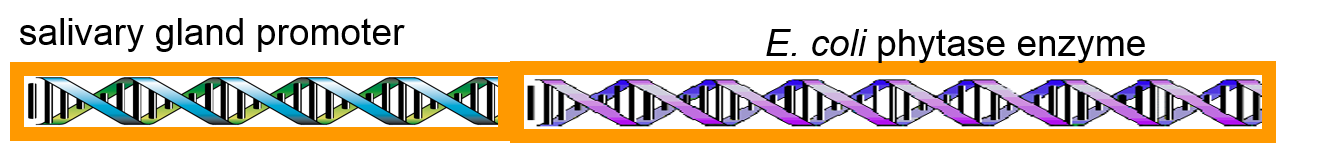 Its saliva since this is where the protein is designed to be produced at.The skin cells since the pig will be shedding phytase from its skin.The pig’s hair because it’s a good source of DNA.Any of the above. All of these places contain DNA that can be tested for the phytase protein.Why should Dr. Forsberg test for the E. coli phytase protein in the saliva AND test for the presence of the E. coli phytase gene within the DNA? (Think about what these two different tests are detecting and how this relates to cellular processes, DNA, and proteins.)Can a lateral flow strip test for the Bt protein found in transgenic corn be used to detect the E. Coli phytase protein? Why or why not?Lesson 3 | Constructing an ArgumentStudent Name ___________________________________________Activity 1: Introducing key vocabularyAs a class, decide on a topic. The chosen topic is ___________________________________________. Using the vocabulary from above, provide your position on this topic.Claim:Counterclaim:Rebuttal:Support:Refute:Qualify:Activity 2: What is the difference between an argumentative essay and a persuasive essay?Based on these definitions, did you make an argumentative or persuasive case in the previous activity? Circle one.Argumentative		Persuasive		BothWhat is your evidence for this?An argumentative essay requires the presentation of factual evidence. What are three things to consider when deciding if a source of information is reliable or credible?Activity 3: Writing an argumentative essayThe objective of this activity to write an argumentative essay describing your position, for or against, the production and commercialization of Enviropigs for human consumption.Step 1: Gather background information and evidence for your position In this activity, you will read and compare information and ideas from a variety of external sources. The articles and texts will present information about Enviropigs as well as provide arguments for and against the development and potential use of Enviropigs. These sources of information (news articles, surveys, fact sheets, expert opinions, etc.) as well as your personal understanding of the genetic engineering process can be used as evidence to support your position.When reading the texts, be sure to take notes on the following:Identify who is the source of the information.Determine if the source is reliable and credible.Identify what claims, counterclaims, and rebuttals are made.Determine what support, if any, is provided. Determine if the support is sufficient and reliable.Identify how a position is qualified or if a position is entirely refuted.Identify information gaps (things you wish you had more information about).Articles and TextsBackground informationAn Environmentally Friendly Pig by Cecil ForsbergArticles presenting argumentsEnviropig Raises a Whole New Stink by Sharon SchmickleA Less Polluting Pig by David TaylorThe Next Pig Thing by Leora Broydo VestelEnviropigs will not help the environment, an editorial by the Minnesota DailySurveys of public and scientist opinionEnvironics Poll on Canadian Consumer Attitudes to Genetically Engineered Foods by The Council of Canada Survey of Public and Scientists Views on Science and Society by Pew Research Center Step 2: Identify the information you will use to construct your argumentIn this step, you should fill in the table below with information gathered from the articles and texts that you feel is necessary to make a good argument for your position about this issue. Be sure to address several issues beyond safety of genetic engineering such as social, political, economic, or ethical questions which need to be answered.Step 3: Construct your argumentative essay Argumentative essays can be written using several different formats (see examples here: http://www.essaywritinghelp.com/argumentative.htm). Choose one of the formats from the website and use the claims, counterclaims, and rebuttals that you wrote in step 2 to help construct your argumentative essay. You may also want to make a persuasion map to help organize your thoughts (http://www.readwritethink.org/files/resources/interactives/persuasion_map/). Make an outline of what you will include in your essay in the space below.Outline:Introduction (claim and counterclaim statement)BodyConclusionArgumentative essayPersuasive essayMakes claims based on factual evidence.May make claims based on opinion.Makes counter-claims. The author takes opposing views into account.May not take opposing ideas into account.Neutralizes or “defeats” serious opposing ideas.Convinces audience through the merit and reasonableness of the claims and proofs offered.Persuades by appealing to the audience’s emotion or by relying on the character or credentials of the writer – less on the merits of her or his reasons and evidence.Often compares texts or ideas to establish a position.Logic-basedEmotion-basedYour Claim, Counterclaim, or RebuttalSupport from Articles and Texts